ПРОЕКТ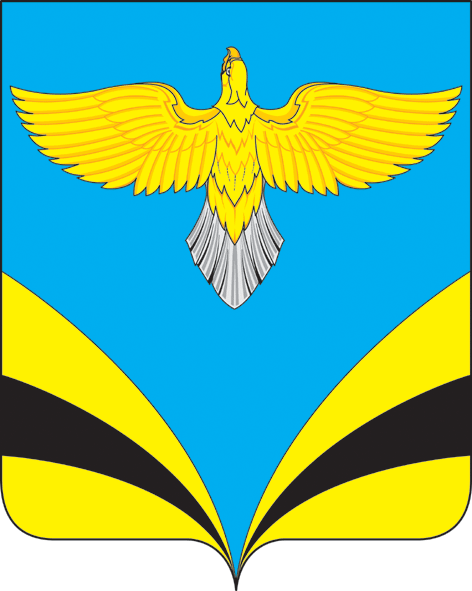   АДМИНИСТРАЦИЯ   муниципального района          Безенчукский     Самарской области   ПОСТАНОВЛЕНИЕот ____________ № ______            пгт БезенчукВ соответствии с Федеральным законом от 29.12.2022 N 612-ФЗ "О внесении изменений в Градостроительный кодекс Российской Федерации и отдельные законодательные акты Российской Федерации и о признании утратившим силу абзаца второго пункта 2 статьи 16 Федерального закона "О железнодорожном транспорте в Российской Федерации", Федеральным законом от 27.07.2010 № 210-ФЗ «Об организации предоставления государственных и муниципальных услуг», Федеральным законом от 06.10.2003 № 131-ФЗ «Об общих принципах организации местного самоуправления в Российской Федерации», Законом Самарской области от 29.12.2014 № 134-ГД «О перераспределении полномочий между органами местного самоуправления и органами государственной власти Самарской области в сферах градостроительной деятельности и рекламы на территории Самарской области», Уставом муниципального района Безенчукский Самарской области, Администрация муниципального района Безенчукский Самарской областиПОСТАНОВЛЯЕТ:1. Внести в Постановление Администрации муниципального района Бзенчукский № 1226 от 13.12.2022 года «Об утверждении Административного регламента предоставления Администрацией муниципального района Безенчукский Самарской области муниципальной услуги «Выдача разрешения на ввод объекта в эксплуатацию» на территории муниципального района Безенчукский Самарской области» (далее – Административный регламент) следующие изменения: в пункте 2.14.1 Раздела II «Стандарт предоставления муниципальной услуги» административного регламента подпункты б), г), д) - признать утратившими силу. 2. Настоящее Постановление вступает в силу со дня его официального опубликования.3. Опубликовать настоящее Постановление в газете «Вестник муниципального района Безенчукский» и разместить на официальном сайте Администрации муниципального района Безенчукский Самарской области www.admbezenchuk.ru.4. Контроль за выполнением настоящего Постановления возложить на  и.о. заведующего отделом архитектуры и градостроительства Администрации муниципального района Безенчукский Самарской области (В.В. Портнова).Глава района                                                                                        	В.В. АникинВ.В. Портнов8(84676)28025О внесении изменений в Постановление Администрации муниципального района Бзенчукский № 1226 от 13.12.2022 года «Об утверждении Административного регламента предоставления Администрацией муниципального района Безенчукский Самарской области муниципальной услуги «Выдача разрешения на ввод объекта в эксплуатацию» на территории муниципального района Безенчукский Самарской области» 